LOYOLA COLLEGE (AUTONOMOUS), CHENNAI – 600 034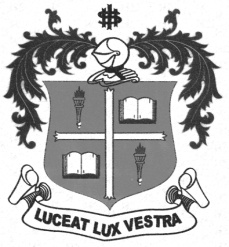 B.A. DEGREE EXAMINATION – SOCIOLOGYFIRST SEMESTER – NOVEMBER 2012HT 1100 - INDIAN CONSTITUTION                 Date : 03/11/2012 	Dept. No.	        Max. : 100 Marks                 Time : 1:00 - 4:00 	                                             PART A Answer any TEN of the following in not exceeding TEN lines each:		        (10X2=20 marks)Rigid constitutionDr.B.R.AmbedkarHabeas corpusAbolition of TitlesMinority RightsRights to EducationWhat is an amendment?Union ListFailure of Constitutional Assembly Speaker of the LoksabhaMoney BillJudicial ReviewPART B Answer any FOUR of the following in not exceeding ONE PAGE each:                          (4x10=40 marks)Explain the “preamble” of the Constitution.What are the ‘Fundamental Duties” of the Citizen in India?Why do we need Fundamental Rights?Explain the provisions in the constitution that deals with Emergency.Highlight the administrative powers of the Governor of a state.What are the powers and functions of the Supreme Court?	PART C Answer any TWO of the following in not exceeding FOUR PAGES each:                     (2X20=40 marks) What are the outstanding features of the Indian Constitution?Describe the ‘Social Security Charter’ and ‘Community Welfare Charter’ under the Directive Principles of the State policy.Give an Account of the Union –state Relations under the ConstitutionGive an account of the powers of the President of India.*******